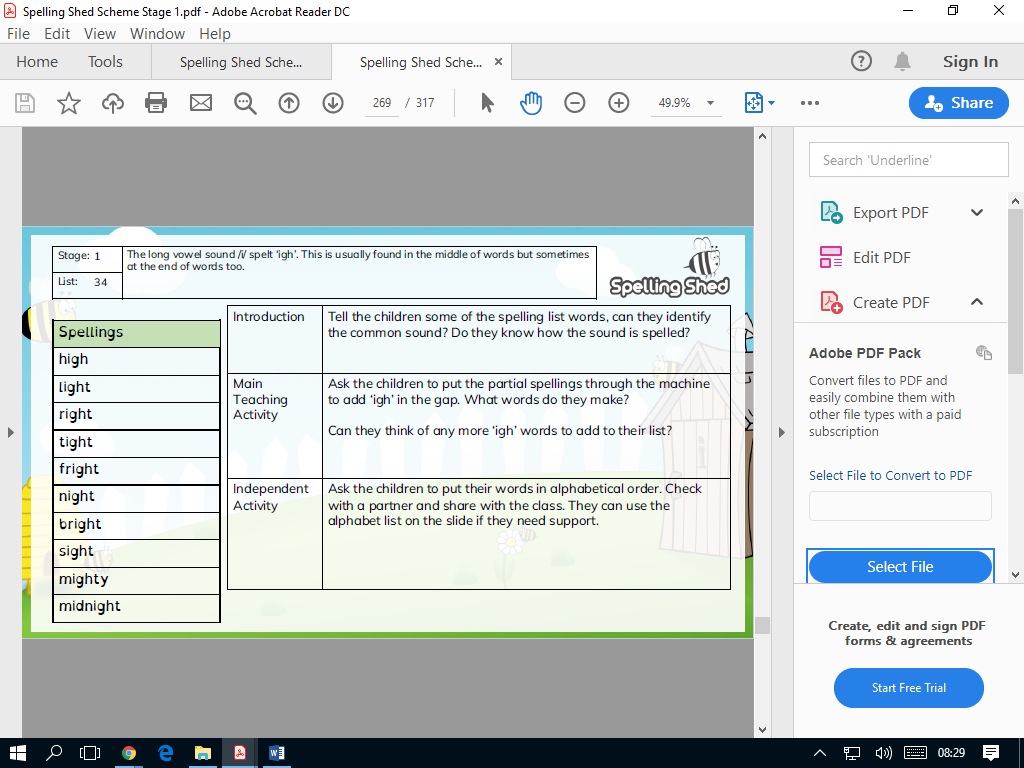 Spelling Test: Year 2Given: 29.06.20 Test: 06.07.20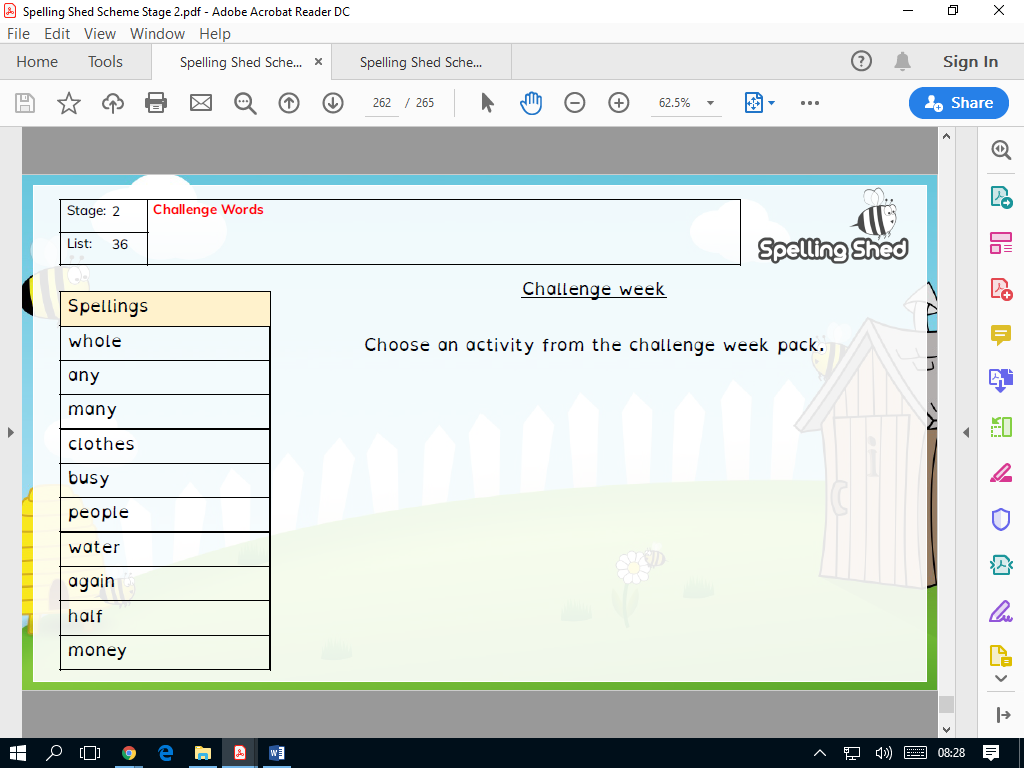 